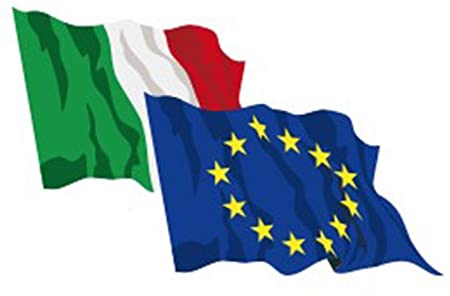 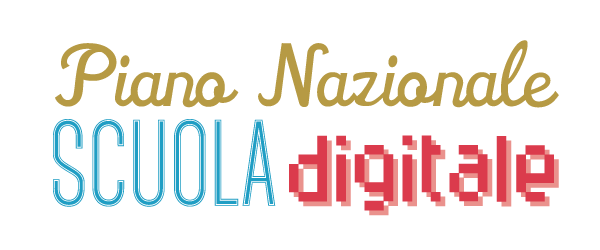 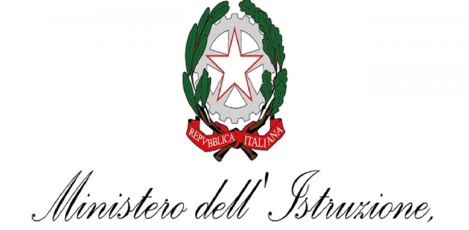 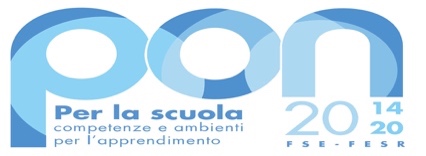 DIREZIONE DIDATTICA STATALE 3° CIRCOLO di ANGRIVia D.Alighieri (ora in sede provvisoria in Via Lazio) - 84012 ANGRI (SA) - Tel. 081.5138806 -Cod.Min.: SAEE18300P  - Cod.Fisc.: 94008830658 – Cod.IPA: dd3angri - Cod.Univoco: UFTIIKPEO: saee18300p@istruzione.gov.it  PEC: saee18300p@pec.istruzione.it  Sito web:www.terzocircoloangri.edu.it   Investiamo nel vostro futuroAllegato n. 1       GRIGLIA DI OSSERVAZIONE PER L’INDIVIDUAZIONE DI ALUNNI BES LEGENDA L’elemento descritto dal criterio non mette in evidenza particolari problematicità L’elemento descritto dal criterio mette in evidenza problematicità lievi o occasionali L’elemento descritto dal criterio mette in evidenza problematicità rilevanti o reiterate 9 L’elemento descritto non solo non mette in evidenza problematicità, ma rappresenta un “punto di forza” dell’allievo, su cui fare leva nell’intervento GRIGLIA OSSERVATIVA per  ALLIEVI CON BES   Osservazione degli INSEGNANTI Eventuale osservazione di altri operatori, (es. educatori, ove presenti) Manifesta difficoltà di lettura 2     1     0     9 2     1     0     9 Manifesta difficoltà di scrittura 2     1     0     9 2     1     0     9 Manifesta difficoltà di espressione orale 2     1     0     9 2     1     0     9 Manifesta difficoltà logico/matematiche 2     1     0     9 2     1     0     9 Manifesta difficoltà di calcolo 2     1     0     9 2     1     0     9 Manifesta difficoltà nel rispetto delle regole 2     1     0     9 2     1     0     9 Manifesta difficoltà nel mantenere l’attenzione durante le spiegazioni 2     1     0     9 2     1     0     9 Non svolge regolarmente i compiti a casa 2     1     0     9 2     1     0     9 Non esegue le consegne che gli vengono proposte in classe 2     1     0     9 2     1     0     9 Manifesta difficoltà nella comprensione delle consegne proposte 2     1     0     9 2     1     0     9 Fa domande non pertinenti all’insegnante/educatore 2     1     0     9 2     1     0     9 Disturba lo svolgimento delle lezioni (distrae i compagni, ecc.) 2     1     0     9 2     1     0     9 Non presta attenzione ai richiami dell’insegnante/educatore 2     1     0     9 2     1     0     9 Manifesta difficoltà a stare fermo nel proprio banco 2     1     0     9 2     1     0     9 Si fa distrarre dai compagni 2     1     0     9 2     1     0     9 Manifesta timidezza 2     1     0     9 2     1     0     9 Viene escluso dai compagni dalle attività scolastiche 2     1     0     9 2     1     0     9 Viene escluso dai compagni dalle attività di gioco 2     1     0     9 2     1     0     9 Tende ad autoescludersi dalle attività scolastiche 2     1     0     9 2     1     0     9 Tende ad autoescludersi dalle attività di gioco/ricreative 2     1     0     9 2     1     0     9 Non porta a scuola i materiali necessari alle attività scolastiche 2     1     0     9 2     1     0     9 Ha scarsa cura dei materiali per le attività scolastiche (propri e della scuola) 2     1     0     9 2     1     0     9 Dimostra scarsa fiducia nelle proprie capacità 2     1     0     9 2     1     0     9 